ІЛЛІНІВСЬКА СІЛЬСЬКА РАДАКРАМАТОРСЬКИЙ РАЙОНДОНЕЦЬКА ОБЛАСТЬВІДДІЛ ОСВІТИНАКАЗ21 вересня 2023 року                    	с. Іллінівка                            		№ 75Про проведення  Всеукраїнського місячника шкільних бібліотеку закладах загальної середньоїосвіти  у 2023-2024 навчальному  роціЗгідно з наказом Міністерства освіти і науки України від 12.08.2014 №931 «Про проведення щорічного Всеукраїнського місячника шкільних бібліотек», листа ДНУ «Інституту модернізації змісту освіти» від 13.09.2023 № 21/08-1514 «Про виконання наказу Міністерства освіти і науки України від 12.08.2014 №931», з метою підвищення ролі бібліотек у відновленні історичної пам’яті народу, становленні його національної свідомості, вихованні гідності й патріотизму,НАКАЗУЮ:  1.Провести в закладах загальної середньої освіти з 01 по 31 жовтня 2023 року Всеукраїнський місячник шкільних бібліотек (далі – Місячник) під гаслом «Вірю в майбутнє твоє, Україно!». 2.Директорам закладів загальної середньої освіти:  спланувати  та провести з 01 по 31 жовтня  2023 року тематичні заходи, присвячені Місячнику. врахувати при проведенні Місячника рекомендації щодо проведення Всеукраїнського місячника шкільних бібліотек у 2023 році, що розроблені Інститутом модернізації змісту освіти спільно з Державною науково-педагогічною бібліотекою України імені В.О. Сухомлинського (лінки: https://bibliotekaippo7.wixsite.com/misyachnikdonippo, https://dnpb.gov.ua/ua/всеукраїнський-місячник-шкільних-бі/ ) .надати інформацію про проведені заходи до 02.11.2023 на електронну адресу mk.illinivka@ukr.net  за формою (додаток 1).узагальнити інформацію про  проведені заходи Місячника у підсумковому наказі.розмістити на веб-сайті закладу освіти інформацію про заходи, проведені в рамках Всеукраїнського місячника шкільних бібліотек до 03.11.2023. 3.Провідному спеціалісту відділу освіти (Пасічна):1) надати інформацію про проведені заходи до Донецького обласного інституту післядипломної педагогічної освіти до 05 листопада 2023 року на адресу  bibliotekaippo@gmail.com.2) розмістити на  веб-сайті відділу освіти інформацію про заходи, проведені в рамках Всеукраїнського місячника шкільних бібліотек. 3) розмістити цей наказ на сайті відділу освіти http://vo-illinivka.dn.ua.4.Контроль за виконанням наказу  покласти на головного спеціаліста відділу освіти Кабанцеву К.В. Начальник відділу освіти                                                          Надія СИДОРЧУКДодаток 1до наказу відділу освітиІллінівської сільської радивід _______ № ______Форма звіту про проведені заходи у межах Всеукраїнського місячника шкільних бібліотек 2023Виконувач: ПІБ, телефонПровідний спеціаліст відділу освіти				Тетяна ПАСІЧНАПовна назва закладу освіти (за даними ІСУО)ПІБ бібліотекаряТериторіальна громадаФорма роботи (найцікавіші заходи)Покликання на матеріали (соцмережі, сайти, YouTube, Google диск), фотозвіти, сценарії, авторські розробки тощо12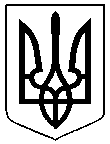 